 				APPLICATION FORM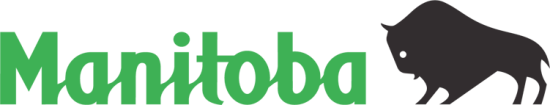 Alternate formats available upon request.You are not required to submit a cover letter, but may be asked to submit a resume, references, or other documentation at a later point if invited for further consideration.The selection board will rely only on information provided in this form to determine whether a candidate will be invited for further assessment.  PART 1: APPLICANT INFORMATION(REQUIRED)PART 2: SCREENING CRITERIA(REQUIRED)For each of the screening criteria for this position, describe how you meet the criteria, using significant examples from your experience as applicable. Experience can include work, volunteer and/or educational experience.  You must not exceed a maximum of 200 words per screening criterion.  Additional criteria may be reviewed at a later stage with candidates selected for further assessment.  PART 3: EMPLOYMENT EQUITY DECLARATION(VOLUNTARY)The Manitoba government recognizes the importance of building an exemplary public service reflective of the citizens it serves, where diverse abilities, backgrounds, cultures, identities, languages and perspectives drives a high standard of service and innovation. The Manitoba government supports equitable employment practices and promotes representation of designated groups (women, Indigenous people, persons with disabilities, visible minorities). We encourage applicants to voluntarily self-declare. Click here for more information on the Employment Equity Policy.Please check the boxes that apply to you. Note that you may declare in one or more of the employment equity groups.  WOMEN  INDIGENOUS PEOPLE  PERSONS WITH DISABILITIES  VISIBLE MINORITIESPART 4: VETERANS’ PREFERENCE DECLARATION(VOLUNTARY)Veteran status is a consideration in all competitions where it is deemed to be in the public interest.  Completion of this veterans’ preference declaration is voluntary.Click here for more information on the Veterans’ Preference Policy. I wish to declare Veteran statusPART 5: APPLICATION DECLARATION(REQUIRED)Date:      We thank all who apply and advise that only those selected for further consideration will be contacted.Advertisement # 37456Job Title Clerk; Administrative SecretaryDepartmentInfrastructureLocationWinnipeg, ManitobaFirst Name:     First Name:     Family (last) Name:     Family (last) Name:     Family (last) Name:     Phone Number:     Phone Number:     Email:     Email:     Email:     Address:     Address:     City:      City:      City:      Province:     Country:     Country:     Postal Code:     Postal Code:     Are you currently employed with the Manitoba Government in a term, regular or departmental position?Are you currently employed with the Manitoba Government in a term, regular or departmental position?Are you currently employed with the Manitoba Government in a term, regular or departmental position?Are you currently employed with the Manitoba Government in a term, regular or departmental position? Yes    NoAre you currently legally entitled to work in Canada?Are you currently legally entitled to work in Canada?Are you currently legally entitled to work in Canada?Are you currently legally entitled to work in Canada? Yes    NoScreening criteriaDescribe how you meet each screening criterion, using specific examples as appropriate.You must not exceed a maximum of 200 words per screening criterion.  1. Experience performing administrative/clerical duties such as providing reception, maintaining filing systems, sorting mail, operating office equipment and/or general office support.   2. Experience entering data into computerized systems and databases.3. Experience providing customer service to internal and external clients by phone, email and in person in a professional manner.4. Experience and proficiency with Microsoft Office, Excel, Outlook and Word.5. Experience in financial and accounting principles, preferably accounts payable and accounts receivable.By indicating “yes” in the adjacent box, I certify that the information provided on this application is accurate and complete to the best of my knowledge as of the date indicated below.  I understand that falsified or misleading statements and omissions will result in rejection of this application and, if employed, may be cause for termination. (yes/no)